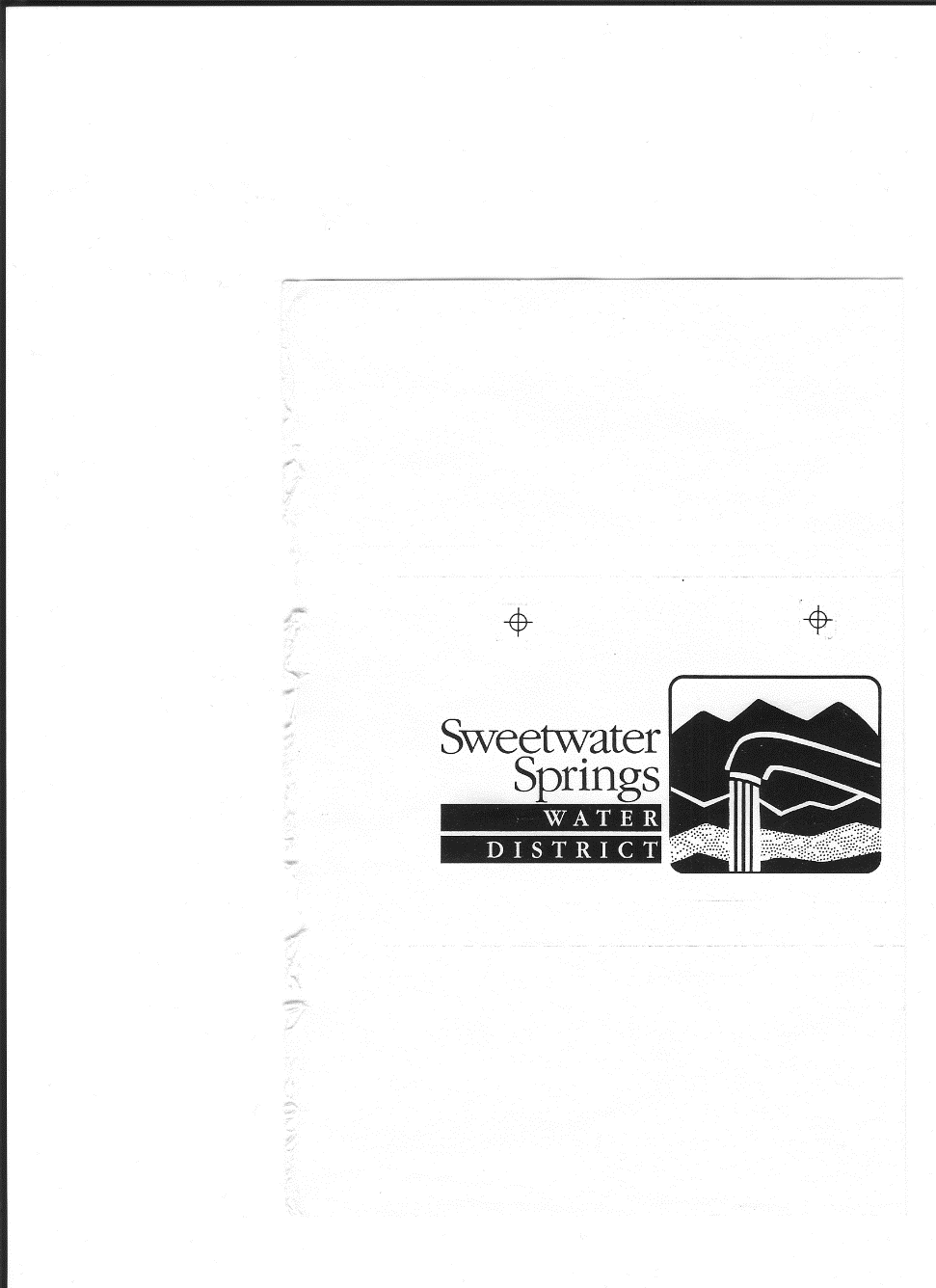 www.sweetwatersprings.comBOARD OF DIRECTORS MEETINGAGENDAJuly 6, 2023, Regular Meeting Monte Rio Community Center20488 Highway 116Monte Rio, CA  954626:30 p.m.NOTICE TO PERSONS WITH DISABILITIES: It is the policy of the Sweetwater Springs Water District to offer its public programs, services and meetings in a manner that is readily accessible to everyone, including those with disabilities.  Upon request made at least 48 hours in advance of the need for assistance, this Agenda will be made available in appropriate alternative formats to persons with disabilities.  This notice is in compliance with the Americans with Disabilities Act (28 CFR, 35.102-35.104  Title II).Any person who has any questions concerning any agenda item may call the General Manager or Assistant Clerk of the Board to make inquiry concerning the nature of the item described on the agenda; copies of staff reports or other written documentation for each item of business are on file in the District Office and available for public inspection.  All items listed are for Board discussion and action except for public comment items.  In accordance with Section 5020.40 et seq. of the District Policies & Procedures, each speaker should limit their comments on any Agenda item to five (5) minutes or less.  A maximum of twenty (20) minutes of public comment is allowed for each subject matter on the Agenda unless the Board President allows additional time.I.	CALL TO ORDER (Est. time: 2 min.)Board members PresentBoard members Absent	C.	Others in AttendanceII.	CHANGES TO AGENDA and DECLARATIONS OF CONFLICT (Est. time: 2 min.)CONSENT CALENDAR (Est. time: 5 min.)	(Note:  Items appearing on the Consent Calendar are deemed to be routine and non-controversial.  A Board member may request that any item be removed from the Consent Calendar and added as an “Administrative” agenda item for the purposes of discussing the item(s)).A.	Approval of the Minutes of the June 9, 2023 Regular Board MeetingB.	Approval of Operations Warrants/Online payments/EFT paymentsC.	Receipt of Item(s) of Correspondence. Note: Correspondence received regarding an item on the Administrative Agenda is not itemized here, but will be attached as back-up to that item in the Board packet and addressed with that item during the Board meeting.IV.	PUBLIC COMMENT: The District invites public participation regarding the affairs of the District.  This time is made available for members of the public to address the Board regarding matters which do not appear on the Agenda, but are related to business of the District.  Pursuant to the Brown Act, however, the Board of Directors may not conduct discussions or take action on items presented under public comment.  Board members may ask questions of a speaker for purposes of clarification.V.	ADMINISTRATIVEA.	Discussion/Action re Resolution 23-09, Ferrellgas Lease extension (Est. time 10 min.)B.	Discussion/Action re Neeley Road project update (Est. time 10 min.)C.	Discussion/Action re Muni-Link billing system update (Est. time 15 min.)D.	Discussion/Action re Mid-Term Board Vacancy (Est. time 10 min.)VI.	GENERAL MANAGER’S REPORT  	1.	Laboratory Testing/Regulatory Compliance	2.	Water Production and Sales	3.	Leaks	4.	In-House Construction Projects	5.	Grants	6.	Willow Road Drainage Project	7.	Moscow Road Project	8.	Gantt ChartVII.	BOARD MEMBERS’ ANNOUNCEMENTSVIII.	ITEMS FOR NEXT AGENDAIX.	CLOSED SESSIONCONFERENCE WITH LEGAL COUNSEL—ANTICIPATED LITIGATIONGov. Code §54956.9(d)(1)Number of Potential Cases: 1CONFERENCE WITH LABOR NEGOTIATOR (Gov. Code §54957.6)Agency Representative: Eric SchanzEmployee Organization: Stationary Engineers, Local 39V.	ADMINISTRATIVE (cont.)E.	Discussion/Action re Resolution 23-10, Approving Side Letter with Union to amend MOU to add Crew Supervisor/Senior Crew Supervisor classification (Est. time 10 min.)ADJOURNSweetwater Springs Water District  and GoalsThe mission of the Sweetwater Springs Water District (SSWD) is to provide its customers with quality water and service in an open, accountable, and cost-effective manner and to manage District resources for the benefit of the community and environment.  The District provides water distribution and maintenance services to five townships adjacent to the : Guerneville NidoVilla GrandeMonte GOAL 1: IMPLEMENT SOUND FINANCIAL PRACTICES TO ENSURE EFFECTIVE UTILIZATION OF DISTRICT RESOURCESGOAL 2:	PROVIDE RELIABLE AND HIGH QUALITY POTABLE WATER WITH FACILITIES THAT ARE PROPERLY CONSTRUCTED, MANAGED AND MAINTAINED TO ASSURE SYSTEM RELIABILITYGOAL 3:	 HAVE UPDATED EMERGENCY PREPAREDNESS PLANS FOR ALL REASONABLE, FORESEEABLE SITUATIONSGOAL 4:	DEVELOP AND MAINTAIN A QUALITY WORKFORCEGOAL 5:	PROVIDE EXCELLENT PUBLIC OUTREACH, INFORMATION AND EDUCATIONGOAL 6:	ENHANCE BOARD COMMUNICATIONS AND INFORMATION5087364.1 